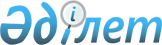 Қазақстан Республикасы Үкіметінің 2000 жылғы 3 мамырдағы N 652 қаулысына толықтыру енгізу туралы
					
			Күшін жойған
			
			
		
					Қазақстан Республикасы Үкіметінің қаулысы 2001 жылғы 2 тамыз N 1019.
Күші жойылды - ҚР Үкіметінің 2003.09.02. N 892 қаулысымен.



      Қазақстан Республикасының Үкіметі қаулы етеді: 



      1. "Ұялы байланысты пайдалану туралы" Қазақстан Республикасы Үкіметінің 2000 жылғы 3 мамырдағы N 652 
 қаулысына 
 мынадай толықтыру енгізілсін:



     1-тармақ "Қазақстан Республикасының Ішкі істер министріне," деген сөздерден кейін "Қазақстан Республикасының Ішкі істер министрлігі Ішкі әскерлерінің қолбасшысына," деген сөздермен толықтырылсын.



     2. Осы қаулы қол қойылған күнінен бастап күшіне енеді.     


     Қазақстан Республикасының




     Премьер-Министрі


					© 2012. Қазақстан Республикасы Әділет министрлігінің «Қазақстан Республикасының Заңнама және құқықтық ақпарат институты» ШЖҚ РМК
				